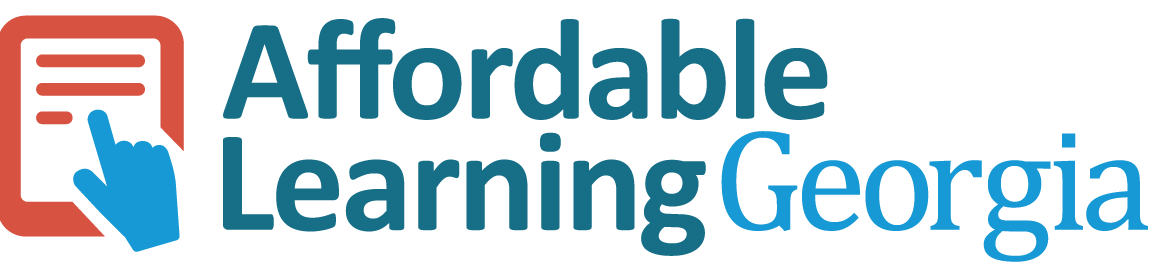 Grants/Business Office Acknowledgement FormThe Grants or Business Office signature below indicates the following: The Grants/Business Office is aware of this applicant’s intent to apply for an Affordable Materials Grant. The applicant has contacted the institution’s appropriate Grants/Business Office to discuss application and funding procedures. _____________________________Applicant Name_____________________________Grants/Business Office Representative Name_____________________________Grants/Business Office Representative Signature